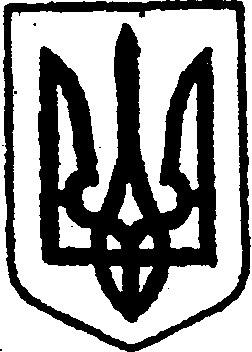 КИЇВСЬКА ОБЛАСТЬТЕТІЇВСЬКА МІСЬКА РАДАVІІІ СКЛИКАННЯШІСТНАДЦЯТА  СЕСІЯР І Ш Е Н Н Я 27 вересня 2022 року                                                          № 727- 16 – VІІІПро затвердження умов продажу об’єкта комунальної власності Тетіївської міської територіальної громади,що підлягає приватизації в 2022 році          Відповідно до статті 26 Закону України «Про місцеве самоврядування в Україні», Закону України «Про приватизацію державного і комунального майна», постанови Кабінету Міністрів України від 10.05.2018 № 432 «Про затвердження Порядку проведення електронних аукціонів для продажу об’єктів малої приватизації та визначення додаткових умов продажу», керуючись рішенням Тетіївської міської ради від 01.02.2022 № 606-14-VIII «Про затвердження Переліку об’єктів комунальної власності Тетіївської міської територіальної громади, що підлягають приватизації в 2022 році», Положенням про діяльність аукціонної комісії для продажу об’єктів малої приватизації, затвердженого рішенням Тетіївської міської ради від 20.07.2021 року № 333-08-VIII, враховуючи висновки та рекомендації постійної депутатської комісії з питань торгівлі, житлово-комунального господарства, побутового обслуговування, громадського харчування, управління комунальною власністю,  благоустрою, транспорту, зв’язку, Тетіївська міська рада                           ВИРІШИЛА:        1. Затвердити умови продажу об’єкта малої приватизації, яким є нежитлова будівля котельні, що знаходиться по вулиці Сікорського, 3А в селі П’ятигори Білоцерківського району Київської області, належить до комунальної власності Тетіївської міської територіальної громади та підлягає приватизації в 2022 році шляхом продажу на електронному аукціоні (інформаційне повідомлення додається).  2. Затвердити протокол засідання аукціонної комісії з продажу об’єктамалої приватизації, вказаного в пункті 1 цього рішення (протокол додається).     3. Виконавчому комітету Тетіївської міської ради (органу приватизації) опублікувати дане рішення  на офіційному сайті міської ради та в електронній торговій системі протягом 5 робочих днів відповідно до чинного законодавства України.     4. Контроль за виконанням даного рішення покласти на постійну депутатську комісію з питань торгівлі, житлово-комунального господарства, побутового обслуговування, громадського харчування, управління комунальною власністю,  благоустрою, транспорту, зв’язку (голова комісії – Фармагей В. В.) та на першого заступника міського голови Кизимишина В. Й.         Міський голова                                                 Богдан БАЛАГУРА Додаток № 1до рішення  шістнадцятої сесії Тетіївської міської ради VIII скликання 27.09.2022   №  727-16-VIIIІнформаційне повідомлення виконавчого комітету Тетіївської міської ради про приватизацію об’єкта малої приватизації – об’єкта комунальної власності  Тетіївської міської територіальної громади – нежитлова будівля котельні за адресою: Київська обл., Білоцерківський район, с.П’ятигори, вул. Сікорського, 3А, що знаходиться на балансі КП «Тетіївтепломережа» Тетіївської міської радиІнформація про об’єкт приватизації:	Найменування об’єкта приватизації: нежитлова будівля котельні  (далі – об’єкт приватизації).Місцезнаходження об’єкта приватизації: Київська обл., Білоцерківський район, с.П’ятигори, вул. Сікорського, 3А.          Найменування балансоутримувача: комунальне підприємство «Тетіївтепломережа» Тетіївської міської ради, код за ЄДРПОУ 24879282.Місцезнаходження та контактні дані балансоутримувача: 09801,         Київська область, Білоцерківський район, м. Тетіїв, вул. Соборна, 19А. Контактні дані: тел./факс: (04560) 5-29-07, e-mail: teplotet@ukr.net Відомості про об’єкт приватизації та про земельну ділянку, на якій розташований об’єкт: Відповідно до Витягу з Державного реєстру речових прав на нерухоме майно про реєстрацію права власності від 03.04.2020 року, об’єкт нерухомого майна – нежитлова будівля котельні  (реєстраційний номер об’єкта 2068133332246), номер запису про право власності: 36223608.            Будівля котельні загальною площею 199,0 кв.м. Будівлі 1985 року побудови. Присутнє електропостачання. Є технічна можливість підключення водопостачання, водовідведення, газопостачання. Відповідно до функціонального призначення в якості котельні будівля  не використовується.        Об’єкт приватизації розташований на земельній ділянці площею  0,1024 га. Відповідно до Витягу з Державного реєстру речових прав на нерухоме майно про реєстрацію іншого речового права від 02.07.2016 року,  земельна ділянка площею  0,1024 га зареєстрована за Тетіївською міською радою на праві власності, номер запису про інше речове: 15344118. Кадастровий номер земельної ділянки: 3224685301:01:032:0013.Цільове призначення: для розміщення, будівництва, експлуатації та обслуговування будівель і споруд об’єктів передачі електричної та теплової енергії. 2. Інформація про аукціон:	Спосіб проведення аукціону: аукціон без умов.	Дата та час проведення аукціону: до 31 грудня 2022 року	Кінцевий строк подання заяви на участь в електронному аукціоні без умов, аукціоні із зниженням стартової ціни встановлюється електронною торговою системою (далі – ЕТС) для кожного електронного аукціону окремо в проміжку часу з 19 години 30 хвилин до 20 години 30 хвилин дня, що передує дню проведення електронного аукціону.	Кінцевий строк подання заяви на участь в електронному аукціоні за методом покрокового зниження стартової ціни та подальшого подання цінових пропозицій встановлюється ЕТС в проміжку часу з 16 години             15 хвилин до 16 години 45 хвилин дня проведення електронного аукціону.Інформація про умови, на яких здійснюється приватизація об’єкта приватизації:Аукціон проводиться відповідно до вимог Закону України «Про приватизацію державного і комунального майна», Порядку проведення електронних аукціонів для продажу об’єктів малої приватизації та визначення додаткових умов продажу, затвердженого постановою Кабінету Міністрів України від 10 травня 2018 року № 432 (із змінами). Покупець об’єкта приватизації повинен відповідати вимогам, передбаченим у статті 8 Закону України «Про приватизацію державного і комунального майна».Перереєстрація права власності на об’єкт приватизації здійснюється за рахунок покупця.Стартова ціна об’єкта приватизації для продажу: аукціоні без умов –  136 140,37  грн.  (без ПДВ);аукціоні із зниженням стартової ціни –  68 070,19 грн. (без ПДВ);          аукціоні за методом покрокового зниження ціни та подальшого подання цінових пропозицій – 68 070,19 грн. (без ПДВ).	Розмір гарантійного внеску для:            аукціоні без умов – 27 228,08 грн. (без урахування ПДВ);	аукціону із зниженням стартової ціни – 13 614,04 грн. (без урахування ПДВ);          аукціону за методом покрокового зниження ціни та подальшого подання цінових пропозицій – 13 614,04 грн. (без урахування ПДВ).Розмір реєстраційного внеску: 1300 гривні 00 копійок.Додаткова інформація:	Оператор електронного майданчика здійснює перерахування гарантійного та реєстраційного внесків на казначейські рахунки за такими реквізитами:	в національній валюті:	Одержувач: УК у Київській області м. Тетіїв	Рахунок № UA338999980314111905000010736 (для перерахування гарантійного внеску та проведення переможцем аукціону розрахунків за придбаний об’єкт приватизації)	Банк одержувача: Казначейство України	МФО 899998	Код за ЄДРПОУ 37955989 в національній валюті:	Одержувач: УК у Київській області м. Тетіїв	Рахунок № UA258999980314080544000010736 (для перерахування реєстраційного внеску)	Банк одержувача: Казначейство України	МФО 899998	Код за ЄДРПОУ 37955989Реквізити рахунків операторів електронних майданчиків, відкритих для сплати потенційними покупцями гарантійних внесків розміщено за посиланням: https://prozorro.sale/info/elektronni-majdanchiki-ets-prozorroprodazhi-cbd2	Час і місце проведення огляду об’єкта приватизації: 	Ознайомитися з об`єктом приватизації можна в робочі дні за місцем його розташування за адресою: Київська обл., Білоцерківський район, с.П’ятигори, вул. Сікорського, 3А. 	Найменування особи організатора аукціону: Тетіївська міська рада, адреса: 09801, Київська область, Білоцерківський район, м. Тетіїв, вул. Януша Острозького, 5, адреса веб-сайту: https://tetiivmiskrada.gov.ua. Телефони для довідок:  (04560) 5-17-14, (04560) 5-27-44, (099)3501639.	Для можливості огляду та ознайомлення з документами, що стосуються об’єкта приватизації, потенційним покупцям необхідно звертатися до Тетіївської міської ради за адресою: Київська обл., Білоцерківський район, м. Тетіїв, вул. Януша Острозького, 5,  протягом робочого часу (понеділок – четвер з 8 до 17 години, п’ятниця – з 8 години до 15 години 45 хвилин). Телефони для довідок: (04560) 5-17-14, (04560) 5-27-44, (099)3501639.  e-mail: miskradatetiev@gmail.comКонтактна особа від Тетіївської міської ради, яка є відповідальною за забезпечення можливості огляду об’єкта приватизації: Сподоба Олег Олександрович, тел.: (097) 6636721,  email:oleh28spodoba@gmail.comТехнічні реквізити інформаційного повідомлення:	Дата і номер рішення органу приватизації про  приватизацію об’єкта комунальної власності: Рішення Тетіївської міської ради від 30 червня 2022 року № 674-15-VIII «Про приватизацію об’єкта комунальної власності Тетіївської міської територіальної громади-нежитлової одноповерхової будівлі (котельні), що знаходиться по вулиці Сікорського, 3А в селі  П’ятигори Білоцерківського району Київської області».	Унікальний код, присвоєний об’єкту приватизації під час публікації переліку об’єктів, що підлягають приватизації, в електронній торговій системі: UA-AR-P-2022-07-08-000003-3Період між аукціонами: аукціон без умов – аукціон із зниженням стартової ціни – 25 календарних днів; аукціон із зниженням стартової ціни – аукціон за методом покрокового зниження ціни та подальшого подання цінових пропозицій – 25 календарних днів. Крок аукціону для: аукціон без умов – 1361,40  грн.;  аукціон із зниженням стартової ціни – 680,70 грн.;аукціон за методом покрокового зниження ціни та подальшого подання цінових пропозицій –  680,70 грн.Кількість кроків для аукціону за методом покрокового зниження ціни та подальшого подання цінових пропозицій: 10.	Єдине посилання на веб-сторінку адміністратора, на якій наводяться посилання на веб-сторінки операторів електронного майданчика, які мають право використовувати електронний майданчик і з якими адміністратор уклав відповідний договір: https://prozorro.sale/info/elektronni-majdanchiki-ets-prozorroprodazhi-cbd2.                                              Додаток № 2до рішення  шістнадцятої сесії Тетіївської міської ради VIII скликання  27.09.2022  №  727-16-VIIIПротокол № 6
засідання аукціонної комісії з продажу об'єктів малої приватизації – нежитлової будівлі, комплексу водонапірних спорудПрисутні:Склад аукціонної комісії затверджений рішенням десятої сесії Тетіївської міської ради восьмого скликання від 28.09.2021 №428-10-VIII  «Про утворення аукціонної комісії Тетіївської міської  ради з продажу об'єктів малої приватизації».Відповідно до наданих повноважень комісія у своїй діяльності керується Законом України "Про приватизацію державного і комунального майна", Порядком проведення електронних аукціонів для продажу об'єктів малої приватизації та визначення додаткових умов продажу, затвердженим постановою Кабінету Міністрів України від 10 травня 2018 року N 432 (із змінами) (далі - Порядок), Положенням про діяльність аукціонної комісії для продажу об'єктів малої приватизації комунального майна Тетіївської міської територіальної громади, затвердженого рішенням Тетіївської міської ради від 20 липня 2021 року №333-08-VIII.ПОРЯДОК ДЕННИЙ:Визначення стартової ціни та умов продажу об'єкта малої приватизації – нежитлової будівлі (котельні) Тетіївської міської ради.2. Розроблення інформаційного повідомлення про приватизацію об'єкта малої приватизації – нежитлової будівлі (котельні).СЛУХАЛИ: Визначення стартової ціни та умов продажу об'єктамалої приватизації – нежитлової будівлі (котельні) Тетіївської міської ради.            Доповідач: Кизимишин В.Й. – перший заступник міського голови, голова комісії.Голова комісії Кизимишин В.Й. проінформував, що на засіданні присутні усі члени комісії, що надає право вважати засідання комісії правочинним.Голова комісії повідомив, що рішеннями п’янадцятої сесії Тетіївської міської ради восьмого скликання від 30.06.2022 №674-15-VIII «Про приватизацію об'єкта комунальної власності Тетіївської міської територіальної громади- нежитлової одноповерхової будівлі (котельні), що розташована по вулиці Сікорського, 3А  в селі П’ятигори Білоцерківського району Київської області» прийнято рішення про приватизацію нежитлової будівлі (котельні) шляхом продажу на електронному  аукціоні.                                                                                                               Відповідно до частини 4 статті 22 Закону України "Про приватизацію державного і комунального майна", п.22 Порядку проведення електронних аукціонів для продажу об’єктів малої приватизації та визначення додаткових умов продажу стартова ціна об’єкта малої приватизації визначається аукціонною комісією на рівні балансової вартості об’єкта малої приватизації., у  разі відсутності балансової вартості об’єкта малої приватизації така вартість встановлюється аукціонною комісією на підставі вартості, визначеної відповідно до Методики оцінки майна, затвердженої постановою Кабінету Міністрів України від 10. 12. 2003 р. № 1891 (в редакції постанови Кабінету Міністрів України від 20. 02. 2019р. № 224).Згідно п.17 Методики оцінки майна затвердження оцінки здійснюється шляхом прийняття рішення про затвердження висновку про вартість майна  органом місцевого самоврядування.Голова комісії повідомив, що рішенням виконавчого комітету Тетіївської міської ради  від 16.06.2022 №140 «Про затвердження звіту суб’єкта оціночної діяльності про оцінку ринкової вартості нерухомого комунального майна» прийнято рішення затвердити висновок про ринкову вартість нерухомого майна - нежитлової будівлі (котельні) Тетіївської міської ради 136 710,00 (сто тридцять шість тисяч сімсот десять гривень 00 копійок).  Звіт про оцінку ринкової вартості нерухомого майна - нежитлової будівлі (котельні) Тетіївської міської ради виконав суб’єкт оціночної діяльності Шеремета І.Г.Відповідно п. 24 Методики оцінки майна визначена відповідно до Методики оцінки майна вартість комунального майна є підставою для встановлення аукціонною комісією стартової ціни об’єкта приватизації.Відповідно до статті 15 Закону України «Про приватизацію державного і комунального майна» аукціони з продажу об’єктів малої приватизації проводяться не раніше ніж через 20 днів, але не пізніше 35 днів після опублікування інформаційного повідомлення про приватизацію об’єктів малої приватизації.ВИРІШИЛИ:1. Визначити стартову ціну об'єкта приватизації:Нежитлова будівля (котельня) Тетіївської міської ради – 136 140,37 грн (сто тридцять шість  тисяч сто сорок гривень 37 копійок), без ПДВ (згідно залишкової балансової вартості нежитлової будівлі котельні, наданої балансоутримувачем даного майна КП «Тетіївтепломережа» після здійсненої переоцінки згідно висновку оцінювача, лист КП «Тетіївтепломережа ).Стартова ціна об'єкта нежитлової будівлі для продажу на:аукціоні без умов – 136 140,37 грн (без ПДВ);аукціоні із зниженням стартової ціни – 68 070,19 грн (без ПДВ);аукціоні за методом покрокового зниження ціни та подальшого подання цінових пропозицій -  68 070,19 грн (без ПДВ).2.Встановити дату проведення аукціону – до 31 грудня  2022 року.« Утримався» - 0        2. СЛУХАЛИ: Розроблення інформаційного повідомлення про приватизацію об'єкта малої приватизації – нежитлової будівлі котельні.        Доповідач: Кизимишин В.Й. – перший заступник міського голови, голова комісії.                                                                                       Голова комісії Кизимишин В.Й. ознайомив членів аукціонної комісії з проектом інформаційного повідомлення про приватизацію об'єкта малої приватизації – нежитлової будівлі котельні,  розробленого відповідно до вимог пункту 24 Порядку проведення електронних аукціонів для продажу об’єктів малої приватизації та визначення додаткових умов продажу, та вирішили додатково зазначити в інформаційному повідомленні таку інформацію:Аукціон проводиться відповідно до вимог Закону України «Про приватизацію державного і комунального майна», Порядку проведення електронних аукціонів для продажу об'єктів малої приватизації та визначення додаткових умов продажу, затвердженого постановою Кабінету Міністрів України від 10 травня 2018 року N 432 (із змінами).Покупці об'єкту - нежитлової будівлі котельні повинні відповідати вимогам, передбаченим у статті 8 Закону України "Про приватизацію державного і комунального майна".    Перереєстрація права власності на об’єкт приватизації здійснюється за рахунок покупця.ВИРІШИЛИ:1.Затвердити інформаційне повідомлення  про проведення аукціону з продажу об’єкта малої приватизації – нежитлової будівлі котельні. «Утримався» - 0Додаток: інформаційне повідомлення  про проведення аукціону з продажу об’єкта малої приватизації – нежитлової будівлі котельні на 4 арк.м. Тетіїв                                                               21 липня 2022 рокуГолова комісії:Кизимишин Василь ЙосиповичПерший заступник міського голови;Члени комісії:Сподоба Олег  Олександровичпровідний спеціаліст сектору комунального майна управління правового забезпечення, комунального майна, закупівель та кадрової політики  виконавчого комітету Тетіївської міської ради;Члени комісії:Фармагей Володимир Володимировичдепутат Тетіївської міської ради, голова постійної депутатської комісії з питань торгівлі, житлово-комунального господарства, побутового обслуговування, громадського харчування, управління комунальною власністю, благоустрою, транспорту та зв’язку;Члени комісії:Возний Олександр Павловичдепутат Тетіївської міської ради, член постійної депутатської комісії з питань торгівлі, житлово-комунального господарства, побутового обслуговування, громадського харчування, управління комунальною власністю, благоустрою, транспорту та зв’язку;Секретар комісії:Пересада Інна Володимирівназавідувач сектору комунального майна управління правового забезпечення, комунального майна, закупівель та кадрової політики виконавчого комітету Тетіївської міської ради. Голосували:
«За» - 5
«Проти» - 0Голосували:"За" - 5
"Проти" - 0Голова комісіїКизимишин В.Й.Члени комісії:Сподоба О.О.Фармагей В.В.Возний О.П.       Секретар комісії                                     Пересада І.В.